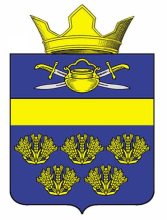 АДМИНИСТРАЦИЯ ВЕРХНЕКУРМОЯРСКОГО СЕЛЬСКОГО ПОСЕЛЕНИЯ КОТЕЛЬНИКОВСКОГО МУНИЦИПАЛЬНОГО РАЙОНА ВОЛГОГРАДСКОЙ ОБЛАСТИ от  4 декабря 2018                                                                          № 67 О признании утратившим силу постановлений администрации Верхнекурмоярского сельского поселения Котельниковского муниципального района Волгоградской области В целях приведения нормативных правовых актов администрации Верхнекурмоярского сельского поселения Котельниковского муниципального района Волгоградской области , в соответствие  с законодательством Российской Федерации признать утратившим силу:1. постановление администрации Верхнекурмоярского сельского поселения Котельниковского муниципального района Волгоградской области от 06.11.2012 №56 «О внесении  изменений  в постановление главы Верхнекурмоярского сельского поселения Котельниковского муниципального района Волгоградской области от 16.07.2012г. №38 «Об утверждении административного регламента предоставления администрацией Верхнекурмоярского сельского поселения Котельниковского муниципального района Волгоградской области муниципальной услуги «Выдача справок, выписок из похозяйственных  книг населенных пунктов сельского поселения»;2.постановление администрации  Верхнекурмоярского сельского поселения Котельниковского муниципального района Волгоградской области от  09.01.2013 №1 «О внесении изменений в некоторые правовые акты администрации  Верхнекурмоярского сельского поселения Котельниковского муниципального района Волгоградской области».3.Настоящее постановление вступает в силу со дня его официального обнародования.Глава Верхнекурмоярскогосельского поселения                                               А.С.МельниковПОСТАНОВЛЕНИЕ 